Beschreibung Dua Poller Low 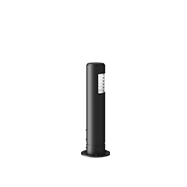 Dua Pollerleuchte H 570 mit LEDZylindrische Pollerleuchte aus Aluminium, außen in graphitgrau (YW355F), silbergrau (Y2370I), cortenbraun (YX355F) oder schwarz (Noir 900 Sablé SN351F) pulverlackiert. Mit Lichtöffnung nach vorne, abgeschirmt durch klarem, UV-beständigem Acryl mit innenseitigen Spuren.  Mit Kreuzfundament zum Eingraben oder auf Flansch.  Schutzart: IP66 Schutzklasse: II Maße: H: 570 mm, Ø: 120 mm, Lichtöffnung: H: 120 mm Mit austauschbarem LED-Modul 6 oder 9 W, 2700, 3000 oder 4000 K, 90 Ra. Fabrikat: www.focus-lighting.dk Typ: Dua Pollerleuchte Low